RECEPTIES, HUWELIJKSFEESTEN EN FEESTAVONDENAlle onderstaande arrangementen zijn slechts voorbeelden.Gerechten toevoegen, wisselen of wijzigen is geen probleem.Maar ook als u iets heel anders voor ogen heeft kunnen wij dit verzorgen.Ontvangst-arrangementen2 kopjes koffie/thee met slagroomsoesjes	€ 5,40 per persoon2 kopjes koffie/thee met mini gebak	€ 7,90 per persoon2 kopjes koffie/thee met gebak	€ 8,40 per persoon2 kopjes koffie/thee met bruidstaart       € 12,40 per persoon2 kopjes koffie/thee met bruidstaart (taart zelf verzorgd)	€ 7,00 per persoonbubbels met bruidstaart      € 12,500 per persoonReceptie-arrangement (1,5 uur)  € 3,90 per persoon- nootjes & hartige koekjes op tafel- eenmaal een koud hapje- tweemaal warm bittergarnituurArrangement inclusief drankjes (binnenlands gedistilleerd) € 12,90 per persoonReceptie-arrangement de luxe (1,5 uur)  € 7,50 per persoon- olijven, augurkjes, hartige worstsoorten, blokjes kaas, hartige koekjes en nootjes op tafel- eenmaal crostini's met paling, zalm, Ardennerham, carpaccio en mozzarella tomaat- eenmaal bittergarnituurArrangement inclusief drankjes (binnenlands gedistilleerd) € 16,50 per persoonFeest-arrangement A (vanaf 40 personen)      € 36,10 per persoon- ontvangst met 2 kopjes koffie/thee en mini gebak- onbeperkte drankjes(frisdranken, bier, wijn, jus 'd orange, port, sherry, vermouth, vieux en jenevers)- nootjes & hartige koekjes op tafel- eenmaal een koud hapje- tweemaal bittergarnituur- eenmaal mini saucijzenbroodjes- yakitori (mini satéstokjes)- ter afsluiting koffie met mini broodjes belegd met kaas, ham fricandeau en ossenworst (Deze prijs is gebaseerd op een vijf uur durende feestavond)Feest-arrangement B (vanaf 40 personen)      € 41,40 per persoon- ontvangst met 2 kopjes koffie/thee en mini gebak- onbeperkte drankjes(frisdranken, bier, wijn, jus 'd orange, port, sherry, vermouth, vieux en jenevers)- nootjes & hartige koekjes op tafels en statafels- tweemaal crostini's met paling, zalm, Ardennerham, carpaccio en mozzarella-tomaat;- tweemaal bittergarnituur- garnalenspiesjes met rode ui en paprika/kipspiesjes met ananas en chilisaus;- ter afsluiting koffie met mini broodjes met mini kroketten, frikandellen en kaassoufflés(Deze prijs is gebaseerd op een vijf uur durende feestavond)Feest- arrangement C (vanaf 40 personen)      € 38,60 per persoon - ontvangst met een glaasje prosecco- onbeperkte drankjes(frisdranken, bier, wijn, jus 'd orange, port, sherry, vermouth, vieux en jenevers)- nootjes & hartige koekjes op tafels en statafels- tweemaal crostini's met paling, zalm, Ardennerham, carpaccio en mozzarella-tomaat;- tweemaal bittergarnituur- garnalenspiesjes met rode ui en paprika/kipspiesjes met ananas en chilisaus;- ter afsluiting mini frites met mayonaise of mini pita shoarma met knoflooksaus en rode uiensaus(Deze prijs is gebaseerd op een vier en half uur durende feestavond)alternatieve hapjes- tv-sticks (kipkluifjes);- gevulde eitjes en gevulde tomaatjes;- Hollandse hap (kaas met A'dam ui, leverworst, ossenworst, gevulde eitjes en haring)- gehaktballetjes met mayonaise, satésaus en chilisaus;- kipsatéstokje met stokbrood en zuur;- wraps met kip, wortel en quacamole- beenham met mosterd-honingsaus en stokbroodBUFFETTENWarm & koud buffet basic (vanaf 30 personen)      € 21,60 per persoon- Beierse kartoffelsalade;- zalmsalade;- rauwkostsalade;- verschillende kaasjes en patés;- kipsaté in saus;- gehaktballetjes in ketjapsaus;kalkoen met pruimen/appel espagnolsaus;- varkenshaaspuntjes in roomsaus met pepertjes;- rijst;- stokbrood (bruin en wit) met boter en kruidenboter;Warm & koud buffet (vanaf 30 personen)      € 29,70 per persoon- Beierse kartoffelsalade;- tonijnpastasalade;- kipvruchtensalade;- rauwkostsalade;- koude vleesschotel met gebraden rosbief, pittige varkensrollade en achterham;- gerookte zalm;- gerookte paling;- kipsaté in saus;- varkenshaaspuntjes in roomsaus met pepertjes;- ossenhaaspuntjes in een zachte stroganoffsaus;- Hoefs stoofvlees in een milde rode wijnsaus;- rijst;- gebakken aardappels met ui en champignons- stokbrood (bruin en wit) met boter en kruidenboter;Warm & koud buffet (vanaf 30 personen)      € 37,80 per persoon- Beierse kartoffelsalade;- Goudse rauwkostsalade (met uitgebakken spekjes en jong belegen kaas);- Italiaanse boerensalade (aardappel,ei, tomaat, komkommer, artisjok, ham, ui);- gerookte paling;- gerookte zalm;- Hollandse garnalen met cocktailsaus;- Ardennerham en parmaham met meloen;- kipsaté;- Victoriabaars en zalm in Hollandaise saus;- ossenhaaspuntjes in jachtsaus;- beenham met mosterd-honingsaus;- varkenshaaspuntjes in roomsaus met pepertjes;- gebakken aardappels met gebakken uitjes en champignons;- rijst;- aardappeltaart;- stokbrood (bruin en wit) met boter en kruidenboter;Running Dessert       € 8,10 per persoonVerschillende kleine dessert die op plateaus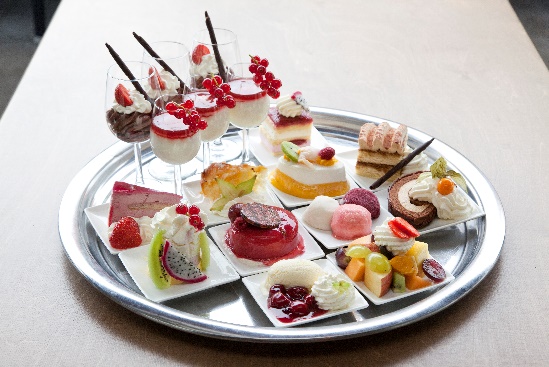 worden  rondgebracht (meerdere desserts per persoon.onder andere- ijs met warme kersen- dessertgebak- chocolademousse- vers fruit- verschillende soorten ijs- tiramisu- spekkoek met slagroomDessert buffet      € 9,70 per persoon- ijstaarten- bavarois- vers fruit- slagroomsoesjes- warme chocolade sausDessert buffet      € 12,40 per persoon- ijstaarten- ijsbollen met frambozensaus- dessertgebak (o.a. passievrucht, bosbes en vruchtenkwark)- tiramisu-chocolademousse- vers fruit- chocoladefontein met fruitspiesjes2 kopjes koffie met bonbon      € 5,40 per persoonDe StrooppotOostzijde 42-431426 AE DE HOEF0297-593777info@strooppot.nlwww.strooppot.nl